Objednávka č.   124/2023	 	Vyřizuje: Trněná			Datum: 12.07.2023			Objednáváme u Vás dle cenové nabídky včetně náhradního plnění:Termín dodání od 28. 8. do 31. 8. 2023Fakturační adresa:Střední škola – Centrum odborné přípravy technické KroměřížNábělkova 539/3767 01 KroměřížIČ: 00568945DIČ: CZ00568945Jsme plátci DPH.Z důvodu registrace smluv požadujeme potvrzení objednávky.		Potvrzujeme přijetí objednávky dne:   17.7.2023Ing. Bronislav Fuksaředitel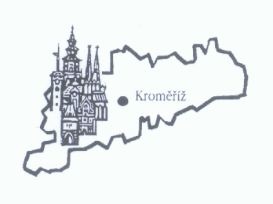 Nábělkova 539/3, 767 01 KroměřížNábělkova 539/3, 767 01 KroměřížNábělkova 539/3, 767 01 KroměřížNábělkova 539/3, 767 01 Kroměřížsouprava montérková pánská do pasu kepr 100% bavlna, modrá Cena za ks bez DPHCena celkem bez DPHvelikost 44ks17      389,00    6 613,00 velikost 46ks18      389,00    7 002,00 velikost 48ks35      389,00  13 615,00 velikost 50ks18      389,00    7 002,00 velikost 52ks21      389,00    8 169,00 velikost 54ks16      389,00    6 224,00 velikost 56ks7      389,00    2 723,00 velikost 58ks5      389,00    1 945,00 velikost 60ks1      389,00       389,00 velikost 62ks2      389,00       778,00 souprava montérková pánská do pasu kepr 100% bavlna, modrá, našité manžety na rukávechvelikost 44ks2450,00900,00velikost 46ks4450,001 800,00velikost 48ks7450,003 150,00velikost 50ks4450,001 800,00velikost 52ks3450,001 350,00velikost 54ks5450,002 250,00velikost 56ks1450,00450,00velikost 58ks1450,00450,00souprava montérková dámská do pasu kepr 100% bavlnavelikost 38ks1490,00490,00velikost 40ks3490,001 470,00velikost 42ks1490,00490,00velikost 44ks1490,00490,00velikost 46ks1490,00490,00velikost 48ks1490,00490,00čepice PHIL, s kšiltem tmavě modráks175        35,00     6 125,00 brýle VISITOR, čirý zorníkks57        27,00     1 539,00 zátky EAR SOFT NEONks31          3,70        114,70 Celkem:                                                                      78 308,70 Kč bez DPH                            78 308,70 Kč bez DPH                            78 308,70 Kč bez DPH                            78 308,70 Kč bez DPH 